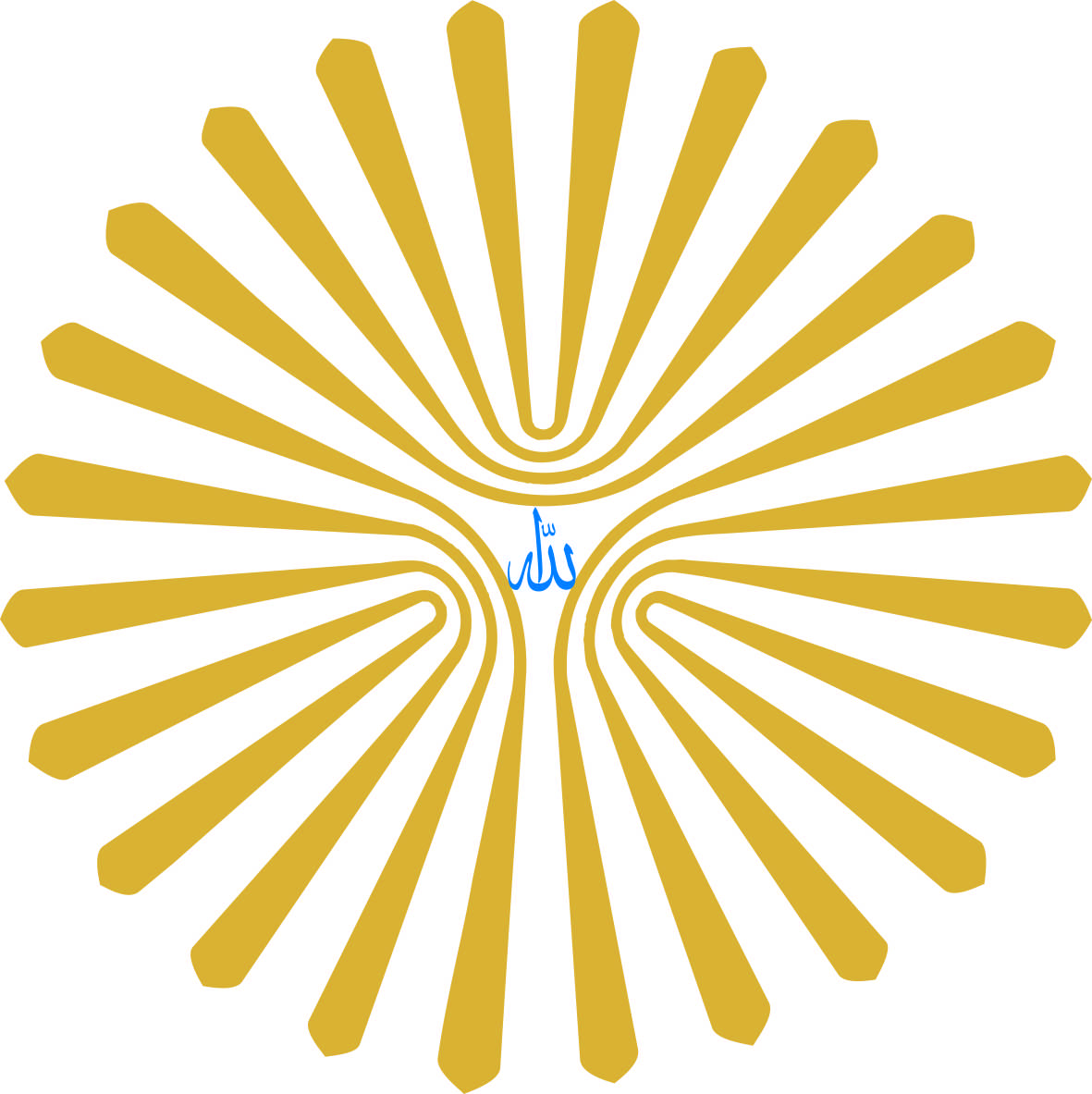 فرم درخواست برگزاری رویدادهای کارآفرینی ( استارتآپ)  دانشگاه پیامنوراستان محل برگزاری:                                                   کد اثر: (این قسمت توسط دبیرخانه تکمیل می گردد)نام و نامخانوادگی رابط:                                                تلفن تماس:                                ایمیل:نام رویداد (به فارسی):                                                               نام رویداد(به انگلیسی):دبیر پیشنهادی رویداد: (رزومه دبیر پیوست باشد)موضوع رویداد چیست؟زمان برگزاری رویداد؟دلیل برگزاری رویداد در استان/منطقه چیست؟میزان پیشبینی هزینههای رویداد؟دستاوردهای رویداد برای دانشگاه چیست؟میزان هزینهکرد سایر ارگان ها و سازمان های منطقه؟مجری برگزاری رویداد: (رزومه مجری پیوست باشد)آیا برای برگزاری رویداد با ادارات، سازمان ها و سایر دانشگاه ها تعامل برقرار شده است؟ (تأییدیه پیوست باشد)آیا موضوع رویداد اولویت استانی و منطقه ای از لحاظ صنعت می باشد؟ نوع اولویت:آیا رویدادهای مشابه در استان/منطقه برگزار شده است؟نام رویداد:                                           تاریخ:آیا برای برنامهریزی پس از برگزاری رویداد، با شتابدهندهای خاص مذاکره صورت پذیرفته است ؟نوع  مذاکرات:درآمدهای برگزاری رویداد را پیشبینی کردهاید؟ محل و میزان حمایت دستگاهها و دانشگاهها؟اسامی و رزومه کمیته داوران رویداد؟اسامی و رزومه  منتورهای رویداد؟